Job Aids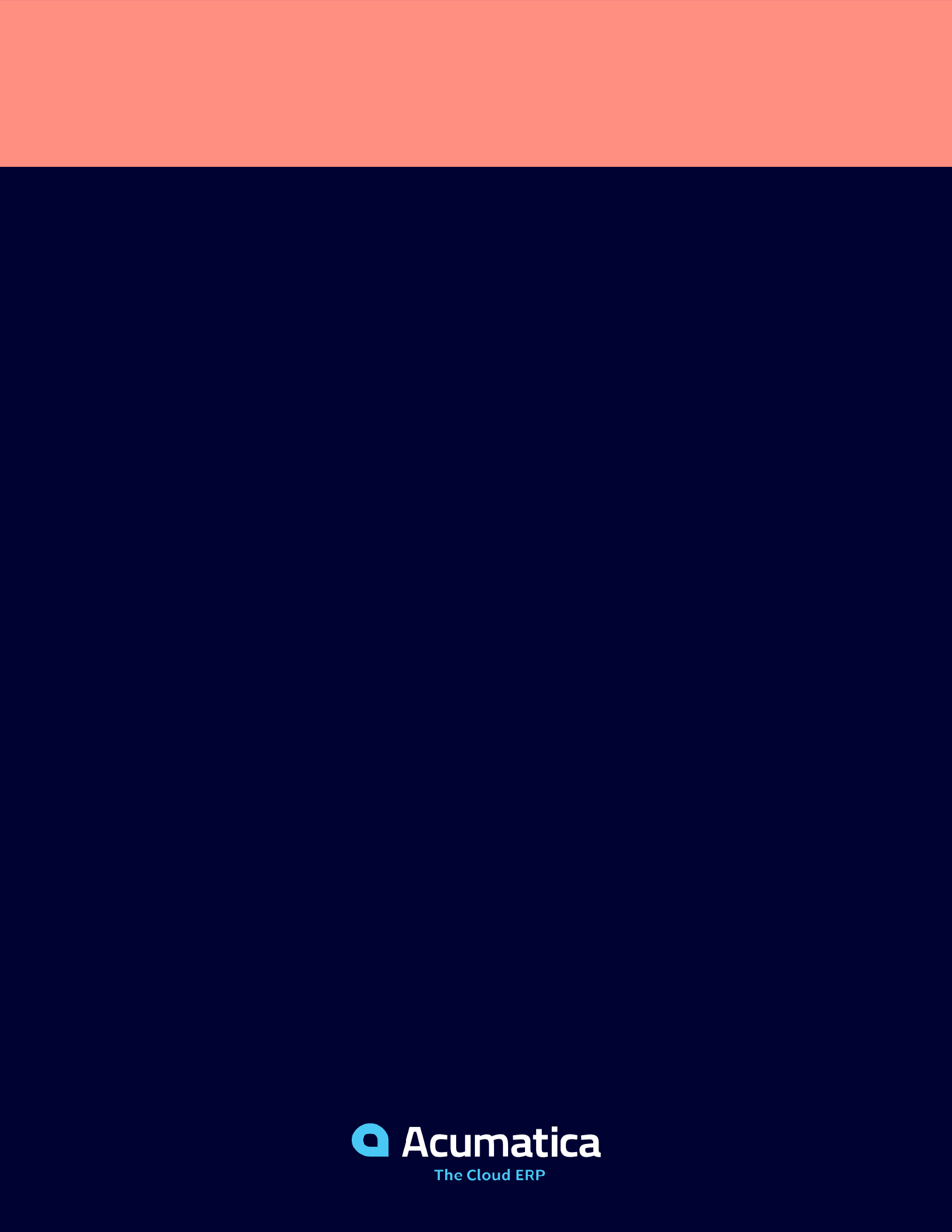 Service Manager 2021 R2ContentsManaging Cases and OpportunitiesThis chapter contains instructions related to managing of cases and opportunities in Acumatica ERP.To Create a CaseOpen the Cases (CR306000) form.To open the form for creating a new record, type the form ID in the Search box, and on the Search form, point at the form title and click New right of the title.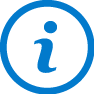 On the form toolbar, click Add New Record.In the Summary area of the form, do the following:In the Class ID box, select the case class on which your case will be based.In the Business Account box, select the customer that is associated with the case and that will be billed for case resolution.This step is required if the Require Customer check box is selected for the case class that you selected.In the Contact box, select the customer representative who should be contacted about the case.This step is required if the Require Contact check box is selected for the case class that you selected.In the Owner box, select the employee of your company to whom you want to assign the case. If a workgroup has been specified on the Additional Info tab, you can select a user only from the list of the group members.In the Subject text box, type a brief description of the case.If needed, in the Severity box, select the severity level of the case.If needed, in the Priority box, select the priority level of the case.On the Additional Info tab, do the following:If needed, in the Location box, select the location of the customer.Select the Billable check box if you want the case to be billable.If needed, in the Workgroup box, select the workgroup to be associated with the case. (If you have already selected an owner who is not included in this workgroup, the Owner box will be cleared.)If needed, on the Details tab, in the Message text box, type a detailed description of the case.On the form toolbar, click Save.To Create a Service Order Based on a CaseOpen the Cases (CR3060PL) form.On an appropriate filter tab, click the case based on which you want to create a service order. The Cases (CR306000) form opens. The form is filled in with the data of the selected case.On the More menu (under Services), click Create Service Order.In the Create Service Order dialog box, which opens, do the following:In the Service Order Type box, select the type of the service order to be created.In the Branch Location box, select the location of the branch that delivers the services.Click OK.The Service Orders (FS300100) form opens.On the Details tab, add the necessary services to the service order.If applicable, on the Details tab, add the necessary inventory items to the service order.Click Save on the form toolbar.If needed, you can add a task to a case with a service by doing the following for the case on theCases (CR306000) form:On the Activities tab, click Create Task. The Task (CR306020) form opens.In the Summary box of the Details tab, type a summary description of the task.In the Service box, select the service related to the task.On the form toolbar, click Save & Close. The service is added to the case.To Create an OpportunityOpen the Opportunities (CR304000) form.To open the form for creating a new record, type the form ID in the Search box, and on the Search form, point at the form title and click New right of the title.On the form toolbar, click Add New Record.In the Summary area, do the following:In the Class ID box, select the opportunity class.In the Stage box, select the current stage of the opportunity.In the Estimated Close Date box, select the estimated date of closing the deal.In the Subject box, specify the subject of the opportunity or a description.If needed, in the Business Account box, select the business account of the prospective customer.If needed, in the Contact box, select the contact to be associated with the opportunity.If needed, in the Owner box, select the employee to be assigned to the opportunity.On the CRM Info tab, specify the following information:If needed, in the Source box, select the source of the opportunity.If needed, in the Source Campaign box, select the source campaign of the opportunity.In the Project box on the Financial tab, select the project to be associated with the opportunity or specify the non-project code.On the form toolbar, click Save.To Create a Service Order Based on an OpportunityOpen the Opportunities (CR3040PL) form.On an appropriate filter tab, click the opportunity based on which you want to create a service order.The Opportunities (CR304000) form opens. The form is filled in with the data of the selected opportunity.On the More menu (under Services), click Create Service Order.In the Create Service Order/Appointment dialog box, which opens, do the following:In the Service Order Type box, select the type of the service order to be created.In the Branch box, select the branch specified for the opportunity.In the Branch Location box, select the location of the branch that delivers the services.In the Project box, select the project to be associated with the opportunity.Click Create and Review.The Service Orders (FS300100) form opens. The data specified on the Details tab is copied from the Details tab of the Opportunities form.Processing Service OrdersThis chapter contains instructions related to processing service orders in Acumatica ERP.To Create a Service OrderOpen the Service Orders (FS300100) form.To open the form for creating a new record, type the form ID in the Search box, and on the Search form, point at the form title and click New right of the title.On the form toolbar, click Add New Record.In the Service Order Type box, select the type of the service order.In the Customer box, select the customer who has ordered a service.If needed, check the location of the customer in the Location box.Check the branch location of your company that delivers the service in the Branch Locationbox.In the Project box, select a particular project if this order is associated with the project. (The non-project code is inserted by default.)If a particular project is selected, in the Default Project Task box, select the default task for the project.If the service order is related to a service contract with the End-Period Plus, Beginning-Period Plus, or Beginning-Period Fixed billing types, in the Service Contract box, select the identifier of the service contract.In the Date box, check the date when the services were ordered.In the Description box, provide a brief description of the service order.On the Details tab, add the services that will be provided.On the form toolbar, click Save.To Copy a QuoteOpen the Service Orders (FS300100) form.In the Service Order Type box, select the service order type related to the quote that you want to copy. (This must be a service order type with the Quote behavior.)In the Service Order Nbr. box, select the number of the quote that you want to copy to a service order. It should have the Confirmed status.On the form toolbar, click Copy. The Select the New Service Order Type dialog box opens.In the Service Order Type box of the dialog box, select the service order type of the service order you want to create.Click Proceed. The Service Orders form opens with the service order you have created.On the form toolbar, click Save.To Add Services to a Service Order or AppointmentNavigate to one of the forms by doing the following:Open the Service Orders (FS300100) form to add services to a service order.Open the Appointments (FS300200) form to add services to an appointment.In the Service Order Type box, select the service order type related to the service order or appointment.Depending on whether you are adding services to a service order or an appointment, in the Service Order Nbr. or Appointment Nbr. box, select the reference number of the needed service order or appointment.On the Details tab, for each service you want to add, click Add Row and do the following:In the Inventory ID column, select the identifier of the service you want to add to the service order or appointment.Check the billing rule for the service in the Billing Rule column.Check the estimated duration of the service delivery in the Estimated Duration column.Check the price for the service unit in the Unit Price column.On the form toolbar, click Save.To Create a Purchase Order for a Service OrderOpen the Service Orders (FS300100) form.In the Service Order Type box, select the service order type related to the service order for which you want to create the prepayment.In the Service Order Nbr. box, select the reference number of the needed service order.On the Details tab, for the services and non-stock items that you want to purchase from vendors, do the following.Select the Mark for PO check box for the non-stock items that you want to purchase from the vendor.In the Vendor ID column, check the vendor who will provide the item or add the vendor manually if the system has not inserted it automatically.In the Vendor Location ID column, check the vendor location which will provide the item.On the Details tab, do the following for each stock item you want to purchase from vendors:Select the Mark for PO check box for the stock items that you want to purchase from the vendor.In the Vendor ID column, check the vendor who will provide the item and change it if needed.In the Vendor Location ID column, check the vendor location which will provide the item and change it if needed.On the More menu (under Replenishment), click Create Purchase Order. The Create Purchase Orders (PO505000) form opens.On the form, do one of the following:To process all listed items, click Process All on the form toolbar.To process only selected items, select the appropriate unlabeled check box for each item you want to process, and on the form toolbar, click Process.To Allocate Items for a Service OrderOpen the Service Orders (FS300100) form.In the Service Order Type box, select the service order type related to the service order for which you want to allocate items.In the Service Order Nbr. box, select the reference number of the needed service order.On the Details tab, click the line with the stock item that you want to allocate, and then on the table toolbar, click Line Details.The Line Details dialog box opens.In the Allocated column, select the check box.In the Alloc. Warehouse column, check the warehouse where the specified quantity of the item is allocated, and change it if needed.If needed, if the item is tracked by lot or serial number, in the Lot/Serial Nbr. box, select the lot or serial number of the item.Click OK to close the dialog box.On the form toolbar, click Save.To Print a Service Order or QuoteOpen the Service Orders (FS300100) form.In the Service Order Type box, select the service order type related to the service order or quote you want to print.In the Service Order Nbr. box, select the service order or quote that you want to print. (You can select from the list of only service orders of the selected type.)On the More menu (under Printing and Emailing), click Print Service Order.On the Service Order (FS641000) report, which opens, do one of the following:On the form toolbar, click Print, then select your printer, and click OK to print the service order or quote on paper.On the form toolbar, click Send, then enter the needed information into the email, and clickSend to send the service order or quote by email.On the form toolbar, click Export, then click the format, and click OK to save the service order or quote in Excel or PDF format.To Create a Prepayment for a Service OrderOpen the Service Orders (FS300100) form.In the Service Order Type box, select the service order type related to the service order for which you want to create the prepayment.In the Service Order Nbr. box, select the reference number of the needed service order.On the Prepayments tab, click Create Prepayment.The Payments and Applications (AR302000) form opens with the Prepayment type selected.In the Payment Amount box, enter the amount that has been prepaid by the customer.On the form toolbar, click Save and then Release.To Quickly Process a Service OrderOpen the Service Orders (FS300100) form.In the Service Order Type box of the Summary area, select the type of the service order that you want to process.In the Service Order Nbr. box, select the reference number of the service order that you want to process, or create a new order, enter its information, and save.On the form toolbar, click Quick Process.If needed, in the Process Service Order dialog box, which appears, modify the settings.Click OK to close the dialog box and run quick processing of the service order.To Cancel Service OrdersOpen the Service Orders (FS300100) form.In the Service Order Type box, select the service order type related to the service order you want to cancel.In the Service Order Nbr. box, select the service order that you want to cancel. (You can select from the list of only service orders of the selected type.)On the Appointments tab, make sure that all the appointments related to the service order have the Not Started or Canceled status.On the More menu (under Processing), click Cancel.Scheduling AppointmentsThis chapter contains instructions related to scheduling of appointments in Acumatica ERP.To Create an Appointment Related to a Service OrderOpen the Appointments (FS300200) form.To open the form for creating a new record, type the form ID in the Search box, and on the Search form, point at the form title and click New right of the title.On the form toolbar, click Add New Record.You can also open the particular appointment in one of the following ways:By clicking the Open Appointment Screen button on the table toolbar of the Appointments tab of the Service Orders (FS300100) formBy clicking the appointment number in the Appointment Nbr. column on the Appointments tab of the Service Orders (FS300100) formBy clicking the Appointment button in the calendar on the Calendar Board (FS300300) formBy clicking the Appointment button in the calendar on the Staff Calendar Board (FS300400) formIn the Service Order Type box, select the service order type related to the appointment.In the Service Order Nbr. box, select the service order for which you want to create an appointment.In the Scheduled Date and Time section of the Settings tab, perform the following actions:In the Scheduled Start Date box, check the planned date and time when the appointment is going to start.In the Scheduled End Date box, check the planned date and time when the appointment is going to end.If the appointment has been confirmed with the customer, select the Confirmed check box.If a staff member has been assigned to the appointment (and the appointment has been confirmed with the customer), select the Validated by Dispatcher check box.If needed, on the Details tab, perform the following steps:If services have been added to the service order, check the services and change them if needed. (If there are multiple appointments associated with a service order, only some of the listed services might be performed at the appointment).If services have not been added to the service order, add the services that will be provided.If services have been added to the appointment, on the Staff tab, perform the following steps:If staff members have been assigned to perform services, make sure the appropriate persons have been assigned.If staff members have not been assigned to perform services, assign the staff members who will perform services.If needed, if the customer has purchased stock items along with services, on the Details tab, click Add Row and select the first stock item from the list.If needed, on the Resource Equipment tab, click Add Row and select the first particular type of resource equipment that is necessary for performing the service from the list.On the form toolbar, click Save.To Create an Appointment Without a Service OrderOpen the Appointments (FS300200) form.To open the form for creating a new record, type the form ID in the Search box, and on the Search form, point at the form title and click New right of the title.On the form toolbar, click Add New Record.In the Service Order Type box of the Summary area, check the service order type that has been inserted by default, and change it if needed.In the Customer box, select the customer that has ordered the service or services.Check the location of the customer in the Location box.In the Branch Location box, check the branch location of your company that delivers the service.In the Project box, select a particular project if this appointment is associated with a project. (The non-project code is inserted by default.)If needed, if you selected a particular project, in the Default Project Task box, select the default task for the project.If the appointment is related to a service contract with the End-Period Plus, Beginning-Period Plus, or Beginning-Period Fixed billing types, in the Service Contract box, select the identifier of the service contract.In the Scheduled Date box, check the planned date of the appointment, and change it if needed.If needed, in the Description box, provide a brief description of the appointment.On the Settings tab, do the following:To override the default details in the Contact or Address section, select the Override check box, and change the necessary details.In the Scheduled Start Date box, check the planned date and time when the appointment is going to start.In the Scheduled End Date box, check the planned date and time when the appointment is going to end.If the appointment has been confirmed with the customer, select the Confirmed check box.If a staff member has been assigned to the appointment (and the appointment has been confirmed with the customer), select the Validated by Dispatcher check box.On the Details tab, add the services that will be provided at this appointment.If the customer has purchased stock items along with services, on the Details tab, click Add Row on the table toolbar, and select one of the purchased stock items from the list. Perform this step for each purchased stock item.On the Staff tab, specify the staff members who will perform the services.If needed, on the Resource Equipment tab, click Add Row on the table toolbar, and select a particular type of resource equipment that is necessary for performing the services from the list. Perform this step for each needed type of resource equipment.On the form toolbar, click Save.To Clone an AppointmentOpen the Clone Appointments (FS500201) form by one of the following ways:Open the Appointments (FS300200) form. In the Appointment Nbr. box, select the appointment you want to clone. On the More menu (under Scheduling), click Clone.Open the Calendar Board (FS300300) form. In the Date box, select the date of the appointment that you want to clone. On the dashboard, right-click the appointment and click Clone.In the Cloning Type section, make sure Single is selected.In the Date box of the Cloning Details section, select the planned date of the appointment.In the Scheduled Start Time box of the Appointment Details section, select the time when the new appointment is scheduled to start.On the form toolbar, click Process.To Send a Notification Email to a CustomerOpen the Appointments (FS300200) form.In the Appointment Nbr. box, select the appointment about which you want to notify the customer.You can also open the particular appointment in one of the following ways:By clicking the appointment number in the Appointment Nbr. column on the Appointments tab of the Service Orders (FS300100) formBy clicking the Appointment button in the calendar on the Calendar Board (FS300300) formBy clicking the Appointment button in the calendar on the Staff Calendar Board (FS300400) formMake sure the Confirmed check box on the Settings section is selected for the appointment, the needed items are added on the Details tab, and a staff member is assigned on the Staff tab.On the More menu (under Printing and Emailing), click Email Confirmation to Customer.To send the email, go to Emails Pending Processing (SM507000) form.Do one of the following:On the form toolbar, click Process All to process all listed emails.On the form toolbar, select the unlabeled check box for each email you want to process and click Process to process only selected emails.To Print an AppointmentOpen the Appointments (FS300200) form.In the Appointment Nbr. box, select the appointment about which you want to notify the staff member.You can also open the particular appointment in one of the following ways:By clicking the appointment number in the Appointment Nbr. column on theAppointments tab of the Service Orders (FS300100) formBy clicking the Appointment button in the calendar on the Calendar Board (FS300300) formBy clicking the Appointment button in the calendar on the Staff Calendar Board (FS300400) formOn the More menu (under Printing and Emailing), click Print Appointment.In the Appointment (FS642000) report, which opens, do one of the following:On the form toolbar, click Print, then select your printer, and click Print to print the appointment on paper.On the form toolbar, click Send, then enter the necessary information into the email, and click Send to send the appointment by email.On the form toolbar, click Export, select the format, and open downloaded file to save the appointment in Excel or PDF format.To Cancel an AppointmentOpen the Appointments (FS300200) form.In the Appointment Nbr. box, select the appointment you want to cancel. You can also open the particular appointment in one of the following ways:By clicking the Open Appointment Screen button on the table toolbar of the Appointments tab of the Service Orders (FS300100) formBy clicking the Appointment button in the calendar on the Calendar Board (FS300300) formBy clicking the Appointment button in the calendar on the Staff Calendar Board (FS300400) formOn the More menu (under Processing), click Cancel.To Reopen an AppointmentOpen the Appointments (FS300200) form.In the Appointment Nbr. box, select the appointment you want to reopen. Note, that the appointment should have the Completed status.On the More menu (under Corrections), click Reopen.To Quickly Process an AppointmentOpen the Appointments (FS300200) form.In the Service Order Type box of the Summary area, select the type of the appointment that you want to process.In the Appointment Nbr. box, select the reference number of the appointment that you want to process.On the form toolbar, click Quick Process.The Quick Process button is available only if the appointment has the Completed or Closed status, the service order type selected in the Service Order Type box allows quick processing, and the billing cycle associated with the customer is defined to generate billing documents from appointments.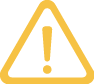 If needed, in the Process Appointment dialog box, which appears, modify the settings.Click OK to close the dialog box and run quick processing of the appointment.Processing Billing DocumentsThis chapter contains instructions related to processing of customers' billing documents for service orders and appointments in Acumatica ERP.To Generate a Billing Document from a Particular AppointmentOpen the Appointments (FS300200) form.In the Service Order Type box, select the service order type related to the appointment for which you want to generate the billing document.In the Appointment Nbr. box, select the appointment for which you want to generate the billing document.On the More menu (under Processing), click Run Billing.To Generate Billing Documents from Multiple AppointmentsOpen the Run Appointment Billing (FS500100) form.In the Generated Billing Documents box, select one of the following values:If the AR Documents option button is selected on the Service Order Types (FS202300) form for the related service order type, select AR Documents and/or AP Bills.If the Sales Orders option button is selected, select Sales Orders.If the SO Invoices option button is selected, select SO Invoices.If the Project Transactions option button is selected, select Project Transactions.If needed, in the Billing Cycle box, select the billing cycle to generate invoices for the appointments associated with this billing cycle only.If needed, in the Billing Customer box, select the customer to generate invoices for this customer only.If needed, in the Up to Date box, select the date up to which you want the system to display appointments in the list. By default, the current business date is selected.If you want all completed and closed service orders to be shown in the list, select the Ignore the Time Frame check box. All completed and closed service orders, regardless of their billing cycle grouping settings, will be shown in the listIn the Billing Date box, select the date to be used in the generated documents.In the Billing Period box, check the period to be used in the generated documents.If needed, if the Sales Orders option is selected in the Generated Billing Documents box, do the following:To also create an invoice for each sales order generated by the process, select the Prepare Invoice check box.If the Prepare Invoice check box is selected, to automatically release the created invoice, select the Release Invoice check box.To send an email with each generated sales order to the associated customer, select theEmail Sales Order/Quote check box.To process sales orders of the order type based on the IN order template by using the quick process set up for sales orders, select the Use Sales Order Quick Processing check box.Do one of the following:To process all listed appointments, click Process All on the form toolbar.To process only selected appointments, select the unlabeled check box in the row of each appointment you want to process, and on the form toolbar, click Process.To Allow Billing for a Service Order on the Service Orders FormOpen the Service Orders (FS300100) form.In the Service Order Type box, select the service order type related to the service order for which you want to allow generation of invoices.In the Service Order Nbr. box, select the service order that you want to complete.On the More menu (under Processing), click Allow Billing.To Allow Billing for Multiple Service Orders on the Process Service Orders FormOpen the Process Service Orders (FS501100) form.In the Action box, select Allow Billing.In the Service Order Type box, select the service order type of the service orders for which you want to allow generation of invoices.In the Branch box, select the branch that is specified for the service orders for which you want to allow generation of invoices.In the Branch Location box, select the branch location that is specified for the service orders for which you want to allow generation of invoices.In the Customer ID box, select the customer that made service orders for which you want to allow generation of invoices.In the Service Contract ID box, select the service contract related to the service orders for which you want to allow generation of invoices.In the From Date box, specify the start date from which the service orders will be displayed in the list.In the To Date box, specify the end date until which the service orders will be displayed in the list.Do one of the following:Click Process All to allow generation of invoices for all the listed service orders.Select the unlabeled check box in the row of each service order for which you want to allow generation of invoices. Click Process.To Generate a Billing Document for a Particular Service OrderOpen the Service Orders (FS300100) form.In the Service Order Type box, select the service order type related to the service order for which you want to generate the billing document.In the Service Order Nbr. box, select the service order for which you want to generate the billing document.On the More menu under Processing, click Run Billing.To Generate Billing Documents for Multiple Service OrdersOpen the Run Service Order Billing (FS500600) form.In the Generated Billing Documents box, select one of the following values:If the AR Documents option button is selected on the Service Order Types (FS202300) form for the related service order type, select AR Documents and/or AP Bills.If the Sales Orders option button is selected, select Sales Orders.If the SO Invoices option button is selected, select SO Invoices.If the Project Transactions option button is selected, select Project Transactions.In the Billing Cycle box, select the billing cycle to view (and generate invoices for) the service orders associated with only this billing cycle.In the Billing Customer box, select the customer to view (and generate invoices for) the service orders of only this customer.In the Up to Date box, select the date up to which you want the system to display service orders in the list. By default, the current business date is selected.Select the Ignore Time Frame check box to see completed and closed service orders in the list.In the Billing Date box, select the date to be used in the generated documents.In the Billing Period box, check the period to be used in the generated documents.If needed, if the Sales Orders option is selected in the Generated Billing Documents box, do the following:To also create an invoice for each sales order generated by the process, select the Prepare Invoice check box.If the Prepare Invoice check box is selected, to automatically release the created invoice, select the Release Invoice check box.To send an email with each generated sales order to the associated customer, select theEmail Sales Order/Quote check box.To process sales orders of the order type based on the IN order template by using the quick process set up for sales orders, select the Use Sales Order Quick Processing check box.Do one of the following:To process all listed service orders, click Process All on the form toolbar.To process only selected service orders, select the unlabeled check box for each service order you want to process, and on the form toolbar, click Process.Processing Service ContractsThis chapter contains instructions related to processing of service contracts in Acumatica ERP.To Create a Master ContractOpen the Master Contracts (FS204700) form.To open the form for creating a new record, type the form ID in the Search box, and on the Search form, point at the form title and click New right of the title.On the form toolbar, click Add New Record.In the Master Contract ID box, type the identifier of the master contract.In the Customer box, select the customer with which the contract is signed.If needed, in the Branch box, select the branch that provides services associated with the contract.In the Description box, enter a brief description of the master contract.On the form toolbar, click Save.To Create a Service Contract Billed at the End of the PeriodOpen the Service Contracts (FS305700) form.To open the form for creating a new record, type the form ID in the Search box, and on the Search form, point at the form title and click New right of the title.On the form toolbar, click Add New Record.In the Customer box of the Summary area, select the customer with which the contract is signed.Check the location of the customer in the Location box.In the Project box, select a particular project to which this service contract is related. (The non- project code is inserted by default.)If a particular project is selected, in the Default Project Task box, select the default task for the project.If needed, in the Description box, enter a brief description of the service contract.On the Summary tab, in the Contract Settings section, do the following:In the Start Date box, select the start date when the service orders or appointments can be generated for this contract.If the contract expires on a certain date, in the Expiration Type box, select Expiring.If the contract has an expiration date, in the Expiration Date box, select the end date of the contract.In the Schedule Generation Type box, select the option to indicate whether service orders or appointments will be generated for the service contract.If a vendor (instead of the staff members of your company) performs the services associated with the service contract, in the Vendor box, select the vendor.If a particular salesperson sells the services of the contract to the customer, in the Salesperson ID box, specify the identifier of the salesperson who is assigned to the customer.If commission is paid to the salesperson, select the Commissionable check box.On the Summary tab, in the Billing Settings section, do the following:In the Branch box, check the branch of your company that handles the service orders of the service contract, and change it if needed.In the Branch Location box, check the branch location of your company that handles the service orders of the service contract, and change it if needed.In the Billing Type box, select End-Period Plus.If the billing documents have to be sent to an email address other than the one specified for the customer, perform the following steps (otherwise, leave the default option in the Bill To box and leave the other boxes blank):In the Bill To box, select Specific Account.In the Billing Customer box, specify the customer account to which invoices have to be sent.In the Billing Location box, make sure that the correct location (to which invoices must be sent) is selected, and change the location if needed. In the Billing Type Settings section, in the Period box, select the duration of the periods for which invoices will be generated (at the end of each period).On the Services per Period tab, for each service or non-stock item you want to add, click Add Row and do the following:In the Line Type column, make sure the correct line type is selected (Service or Non-Stock Item), and change it if needed.In the Inventory ID column, select the identifier of the service or non-stock item you want to add to the prepaid contract.If needed, in the Target Equipment ID column, select the piece of target equipment associated with the service or non-stock item.In the Billing Rule column, check the billing rule related to the service or non-stock item, and change the rule if needed.In the Value column, check the quantity of the service or non-stock item, and change the quantity if needed.In the Recurring Item Price column, specify the price of the service or non-stock item that the customer prepays for in each period.In the Overage Item Price column, specify the price of the service or non-stock item that is paid by the customer if the quantity of the service or non-stock item is exceeded in the period.On the form toolbar, click Save.To Create a Service Contract Billed at the Time of ServiceOpen the Service Contracts (FS305700) form.To open the form for creating a new record, type the form ID in the Search box, and on the Search form, point at the form title and click New right of the title.On the form toolbar, click Add New Record.In the Customer box of the Summary area, select the customer with which the contract is signed.Check the location of the customer in the Location box, and change it if needed.In the Project box, select a particular project to which this service contract is related. (The non- project code is inserted by default.)If a particular project is selected, in the Default Project Task box, select the default task for the project.If needed, in the Description box, enter a brief description of the service contract.On the Summary tab, in the Contract Settings section, do the following:In the Start Date box, select the start date when the service orders or appointments can be generated for this contract.If the contract expires on a certain date, in the Expiration Type box, select Expiring.If the contract has an expiration date, in the Expiration Date box, select the expiration date of the contract.In the Schedule Generation Type box, select the option to indicate whether service orders or appointments will be generated for the service contract.If a vendor (instead of the staff members of your company) performs the services associated with the service contract, in the Vendor box, select the vendor.If a particular salesperson sells the services of the contract to the customer, in the Salesperson ID box, specify the identifier of the salesperson who is assigned to the customer.If commission is paid to the salesperson, select the Commissionable check box.On the Summary tab, in the Billing Settings section, do the following:In the Branch box, check the branch of your company that handles the service orders of the service contract, and change it if needed.In the Branch Location box, check the branch location of your company that handles the service orders of the service contract, and change it if needed.In the Billing Type box, make sure that At Time of Service is selected.If the invoices have to be sent to an email address other than the one specified for the customer, perform the following steps (otherwise, leave the default option in the Bill To box and leave the other boxes blank):In the Bill To box, select Specific Account.In the Billing Customer box, specify the customer account to which invoices have to be sent.In the Billing Location box, make sure that the correct location (to which invoices must be sent) is selected, and change the location if needed.In the Billing Type Settings section, in the Take Prices From box, select the source of the prices for each item in the contract as follows:To use for billing the regular sales prices specified in accounts receivable, select the Regular Price option.To use for billing the service prices and inventory item prices in the contract, select theContract option.On the form toolbar, click Save.To Create a Route Service Contract Billed at the Time of ServiceOpen the Route Service Contracts (FS300800) form.To open the form for creating a new record, type the form ID in the Search box, and on the Search form, point at the form title and click New right of the title.On the form toolbar, click Add New Record.In the Customer box, select the customer with which the contract is signed.Check the location of the customer in the Location box, and change it if needed.In the Project box, select a particular project to which this service contract is related. (The non- project code is inserted by default.)If a particular project is selected, in the Default Project Task box, select the default task for the project.If needed, in the Description box, enter a brief description of the service contract.On the Summary tab, in the Contract Settings section, do the following:In the Start Date box, select the start date when the service orders or appointments can be generated for this contract.If the contract expires on a certain date, in the Expiration Type box, select Expiring.If the contract has an expiration date, in the Expiration Date box, select the end date of the contract.If a vendor performs services associated with the service contract, in the Vendor box, select the vendor.If a particular salesperson sells services to the customer, in the Salesperson ID box, specify the salesperson who is assigned to the customer.If the commission is paid to the salesperson, select the Commissionable check box.On the Summary tab, in the Billing Settings section, do the following:In the Branch box, check the branch of your company that handles the service orders of the service contract, and change it if needed.In the Branch Location box, check the branch location of your company that handles the service orders of the service contract, and change it if needed.In the Billing Type box, make sure that At Time of Service is selected.If the billing documents have to be sent to an email address other than the one specified for the customer, perform the following steps (otherwise, leave the default option in the Bill To box and leave the other boxes blank):In the Bill To box, select Specific Account.In the Billing Customer box, specify the customer account to which invoices have to be sent.In the Billing Location box, make sure that the correct location (to which invoices must be sent) is selected, and change the location if needed.In the Billing Type Settings section, in the Take Prices From box, select the source of the prices for each item in the contract as follows:Select the Regular Price option to use for billing the regular sales prices specified in the accounts receivable functional area. Select the Contract option to use for billing the service prices and inventory item prices in the contract.On the form toolbar, click Save.To Create a Route Service Contract Billed at the End of the PeriodOpen the Route Service Contracts (FS300800) form.To open the form for creating a new record, type the form ID in the Search box, and on the Search form, point at the form title and click New right of the title.On the form toolbar, click Add New Record.In the Customer box, select the customer with which the contract is signed.Check the location of the customer in the Location box, and change it if needed.In the Project box, select a particular project to which this service contract is related. (The non- project code is inserted by default.)If a particular project is selected, in the Default Project Task box, select the default task for the project.If needed, in the Description box, enter a brief description of the service contract.On the Summary tab, in the Contract Settings section, do the following:In the Start Date box, select the start date when the service orders or appointments can be generated for this contract.If the contract expires on a certain date, in the Expiration Type box, select Expiring.If the contract has an expiration date, in the Expiration Date box, select the end date of the contract.In the Schedule Generation Type box, select the option to indicate whether appointments or no documents will be generated for the service contract.If a vendor performs services associated with the service contract, in the Vendor box, select the vendor.If a particular salesperson sells services to the customer, in the Salesperson ID box, specify the salesperson who is assigned to the customer.If the commission is paid to the salesperson, select the Commissionable check box.On the Summary tab, in the Billing Settings section, do the following:In the Branch box, check the branch of your company that handles the service orders of the service contract, and change it if needed.In the Branch Location box, check the branch location of your company that handles the service orders of the service contract, and change it if needed.In the Billing Type box, select End-Period Plus.If the billing documents have to be sent to an email address other than the one specified for the customer, perform the following steps (otherwise, leave the default option in the Bill To box and leave the other boxes blank):In the Bill To box, select Specific Account.In the Billing Customer box, specify the customer account to which invoices have to be sent.In the Billing Location box, make sure that the correct location (to which invoices must be sent) is selected, and change the location if needed.In the Billing Type Settings section, in the Period box, select the duration of the periods at the end of which invoices will be generated.On the Services per Period tab, for each route service or non-stock item you want to add, clickAdd Row and do the following:In the Line Type column, make sure the correct line type is selected, and change it if needed.In the Inventory ID column, select the service or non-stock item you want to add to the prepaid contract.If needed, in the Target Equipment ID column, select the piece of target equipment associated with the service or non-stock item.In the Billing Rule column, check the billing rule related to the service or non-stock item, and change it if needed.In the Value column, check the value of the service or non-stock item, and change it if needed.In the Recurring Item Price column, specify the price of the service or non-stock item that the customer prepays in each period.In the Overage Item Price column, specify the price of the service or non-stock item that is paid by the customer if the amount of the service or non-stock item is exceeded in the period.On the form toolbar, click Save.To Add a ScheduleOpen the Service Contract Schedules (FS305100) form.In the Service Contract ID box, select the service contract for which you want to create a schedule.You can also open the particular service contract in the following way:Open the Service Contracts (FS305700) form.In the Service Contract ID box, select the service contract for which you want to create a schedule.On the Schedules tab, click Add Schedule.In the Location box, check the location for which you want to create a schedule, and change it if needed.In the Service Order Type box, select the type of the service orders you want to associate with the contract.If appointments are generated for the service contract, in the Schedule Start Time box, specify the time when the generated appointments are scheduled to start.In the Start Date box, specify the date from which the schedule is generated.If needed, in the Expiration Date box, specify the date until which the schedule can be generated.If needed, on the Details tab, specify services to be performed and comments and instructions to the services as follows:Click Add Row.In the Line Type column, do the following:To add to the schedule a service (that is, a non-stock item of the Service type), selectService.To add to the schedule a non-stock item of a type other than Service, select Non-Stock Item.To add to the schedule a service template, select Service Template.To add to the schedule a stock item, select Inventory Item.To leave a comment on the services related to the schedule, select Comment.To leave an instruction related to the schedule, select Instruction.If you have selected Service or Non-Stock Item in the Line Type column, do the following:In the Inventory ID column, select the service to be performed according to the schedule.Check the billing rule for the service in the Billing Rule column, and change it if needed.Check the quantity of line items in the Estimated Quantity column, and change it if needed.Check the estimated time for the line item in the Estimated Duration column, and change it if needed.If needed, in the Target Equipment ID column, select the equipment for which the service is provided.Check the description of the service or non-stock item in the Transaction Descriptioncolumn, and change it if needed.If you have selected Inventory Item in the Line Type column, do the following:In the Inventory ID column, select the stock item to be involved in the service contract schedule.Check the quantity of line items in the Estimated Quantity column, and change it if needed.If needed, in the Equipment Action column, select the action that is performed by a staff member.If needed, in the Target Equipment ID column, select the equipment for which the service is provided.Check the description of the stock item in the Transaction Description column, and change it if needed.If you have selected Service Template in the Line Type column, do the following:In the Service Template ID column, select the service template that is performed according to the schedule.Check the billing rule for the service in the Billing Rule column, and change it if needed.Check the description of the service template in the Transaction Description column, and change it if needed.If you have selected Comment or Instruction in the Line Type column, in the Transaction Description column, enter the comment or instruction for the services related to the schedule.On the Recurrence tab, do the following:Under Frequency Settings, select one of the following options:If you want to repeat the schedule daily or every x days, click Daily.If you want to repeat the schedule weekly or every x weeks, click Weekly.If you want to repeat the schedule monthly or every x months, click Monthly.If you want to repeat the schedule yearly or every x years, click Yearly.If you have selected the Daily, Weekly, or Monthly frequency type, and the Season Settings section is available, in the Season Settings section, clear the check boxes for the months when the schedule does not occur, if applicable. (By default, all the months are selected.)If you have selected the Daily frequency type, in the Every box of the Daily Settingssection, specify the integer that represents how often in days the schedule occurs.If you have selected the Weekly frequency type, in the Weekly Settings section, do the following:In the Every box, specify the integer that represents how often in weeks the schedule occurs.Select the check boxes of the days of week when the recurrence is applied to the schedule rule.If you have selected the Monthly frequency type, in the Monthly Settings section, specify the following information:In the Every box, select the integer that represents how often in months the schedule occurs.If you want to specify the specific day of the month when the schedule occurs, select theFixed Day of Month option button, and specify the number of the day of the month.If you want to specify the week of the month and the day of the week when the schedule occurs, select the Fixed Day of Week option button, and specify the applicable week of the month and the day of the week.If you have selected the Monthly frequency type and you want to apply a second rule for the same month, select the Monthly 2 Selected check box in the Second Recurrence Monthly Settings section, and make your selections as described in Step 10.e above.If you have selected the Monthly frequency type and you want to apply a third rule for the same month, repeat Step 10.e in the Third Recurrence Monthly Settings section.If you have selected the Monthly frequency type and you want to apply a fourth rule for the same month, repeat Step 10.e in the Fourth Recurrence Monthly Settings section.If you selected the Yearly frequency type, in the Yearly Settings section, do the following:In the Every box, select the integer representing how often in years the schedule occurs.Select the check boxes of the months when the schedule occurs.If you want to specify the specific day of the month when the schedule occurs, select theFixed Day of Month option button and specify the number of the day of the month.If you want to specify the week of the month and the day of the specific week when the schedule occurs, select the Fixed Day of Week option button, and specify the number of the week of the month and the day of the week.On the form toolbar, click Save.To Add a Route ScheduleOpen to the Route Service Contract Schedules (FS305600) form.In the Service Contract ID box, select the service contract for which you want to create a schedule.You can also open the particular route service contract in the following way:Open the Route Service Contracts (FS300800) form.In the Service Contract ID box, select the service contract for which you want to create a schedule.On the Schedules tab, click Add Schedule.In the Location box, check the customer location, and change it if needed.In the Service Order Type box, select the type of the service orders you want to associate with the contract.If needed, on the Details tab, add each line item by doing the following:Click Add Row.In the Line Type column, do the following:To add to the schedule a service (that is, a non-stock item of the Service type), selectService.To add to the schedule a non-stock item of a type other than Service, select Non-Stock Item.To add to the schedule a service template, select Service Template.To add to the schedule a stock item, select Inventory Item.To leave a comment on the services related to the schedule, select Comment.To leave an instruction related to the schedule, select Instruction.If you have selected Service or Non-Stock Item in the Line Type column, do the following:In the Inventory ID column, select the identifier of the service or non-stock item to be performed according to the schedule.Check the billing rule for the service in the Billing Rule column, and change it if needed.Check the estimated time for the line item in the Estimated Duration column, and change it if needed.Check the quantity of the line item in the Estimated Quantity column, and change it if needed.If needed, in the Target Equipment ID column, select the identifier of the equipment for which the line item is provided.Check the description of the service or non-stock item in the Transaction Descriptioncolumn, and change the description if needed.If you have selected Inventory Item in the Line Type column, do the following:In the Inventory ID column, select the stock item to be involved in the service contract schedule.Check the estimated quantity of line items in the Estimated Quantity column, and change it if needed.If needed, in the Target Equipment ID column, select the equipment for which the service is provided.Check the description of the stock item in the Transaction Description column, and change it if needed.If you have selected Service Template in the Line Type column, do the following:In the Service Template ID column, select the service template, by its identifier, whose services are performed according to the schedule.Check the billing rule for the service in the Billing Rule column, and change the rule if needed.Check the description of the service template in the Transaction Description column, and change the description if needed.If needed, in the Target Equipment ID column, select the identifier of the equipment for which the services are provided.If you have selected Comment or Instruction in the Line Type column, in the Transaction Description column, enter the comment or instruction for the services related to the schedule.On the Recurrence tab, do the following:Under Frequency Settings, select one of the following options:If you want to repeat the schedule daily or every x days, click Daily.If you want to repeat the schedule weekly or every x weeks, click Weekly.If you want to repeat the schedule monthly or every x months, click Monthly.If you want to repeat the schedule annually or every x years, click Yearly.If you have selected the Daily, Weekly, or Monthly frequency type, and the Season Settings section is available, in the Season Settings section, clear the check boxes for the months when the schedule does not occur, if applicable. (By default, all the months are selected.)If you have selected the Daily frequency type, in the Every box of the Daily Settingssection, specify the integer that represents how often in days the schedule occurs.If you have selected the Weekly frequency type, in the Weekly Settings section, do the following:In the Every box, specify the integer that represents how often in weeks the schedule occurs.Select the check boxes of the days of week when the recurrence is applied to the schedule.If you have selected the Monthly frequency type, in the Monthly Settings section, do the following:In the Every box, select the integer that represents how often in months the schedule occurs.If you want to specify the specific day of the month when the schedule occurs, select theFixed Day of Month option button, and specify the number of the day of the month.If you want to specify the week of the month and the day of the week when the schedule occurs, select the Fixed Day of Week option button, and specify the applicable week of the month and the day of the week.If you have selected the Monthly frequency type and you want to apply a second rule for the same month, select the Monthly 2 Selected check box in the Second Recurrence Monthly Setting section, and make your selections as described in substep.If you have selected the Monthly frequency type and you want to apply a third rule for the same month, repeat Step 11.e in the Third Recurrence Monthly Setting section.If you have selected the Monthly frequency type and you want to apply a fourth rule for the same month, repeat Step 11.e in the Fourth Recurrence Monthly Setting section. If you have selected the Yearly frequency type, in the Yearly Settings section, do the following:In the Every box, select the integer representing how often in years the schedule occurs.Select the check boxes of the months when the schedule occurs.If you want to specify the specific day of the month when the schedule occurs, select theFixed Day of Month option button, and specify the number of the day of the month.If you want to specify the week of the month and the day of the specific week when the schedule occurs, select the Fixed Day of Week option button, and specify the number of the week of the month and the day of the week.On the Route tab, in the Route ID box, select the route related to the schedule.On the form toolbar, click Save.To Activate a Route Service Contract with the Draft StatusOpen the Route Service Contracts (FS300800) form.In the Service Contract ID box, select the contract you want to activate.On the More menu (under Processing), click Activate. The system assigns the contract the Active status.To Activate a Service Contract with the Draft StatusOpen the Service Contracts (FS305700) form.In the Service Contract ID box, select the contract you want to activate.On the More menu (under Processing), click Activate. The system assigns the contract the Active status.To Activate a Route Service Contract with the Suspended StatusOpen the Route Service Contracts (FS300800) form.In the Service Contract ID box, select the contract you want to activate.On the More menu (under Processing), click Activate. The Activate Contract dialog box opens.In the Activation Date box of the dialog box, select the date since which the contract has to be activated.If schedules have been applied to the contract, do the following for each schedule for which you want to change the default date since which the service orders or appointments can be generated:In the Change Recurrence column, select the check box.In the Effective Recurrence Start Date column, specify the date since which the service orders or appointments can be generated for the schedule.Click OK.The system assigns the contract the Active status.To Activate the Next Period for Contracts Billed at the End of the PeriodOpen the Service Contracts (FS305700) form.In the Service Contract ID box of the Summary area, select the contract for which you want to activate the period.On the Services per Period tab, make sure that Modify Upcoming Billing Period is selected in the Actions box.On the table toolbar, click Activate Period.To Activate a Service Contract with the Suspended StatusOpen the Service Contracts (FS305700) form.In the Service Contract ID box, select the contract you want to activate.On the More menu (under Processing), click Activate. The Activate Contract dialog box opens.In the Activation Date box of the dialog box, select the date when the contract has to be activated.If schedules have been applied to the contract, do the following for each schedule for which you want to change the default start date when the service orders or appointments can be generated:In the Change Recurrence column, select the check box.In the Effective Recurrence Start Date column, specify the start date when the service orders or appointments can be generated for the schedule.Click OK.To Cancel a Route Service ContractOpen the Route Service Contracts (FS300800) form.In the Service Contract ID box, select the contract you want to cancel.On the More menu (under Processing), click Cancel. The Terminate Contract dialog box opens.In the Cancellation Date box, select the date since which the contract has to be canceled and click OK.The system assigns the contract the Canceled statusTo Cancel a Service ContractOpen the Service Contracts (FS305700) form.In the Service Contract ID box, select the contract you want to cancel.On the More menu (under Processing), click Cancel. The Terminate Contract dialog box opens.In the Cancellation Date box, select the starting date when the contract has to be canceled.Click OK.To Suspend a Route Service ContractOpen the Route Service Contracts (FS300800) form.In the Service Contract ID box, select the contract you want to suspend.On the More menu (under Processing), click Suspend. The Suspend Contract dialog box opens.In the Suspension Date box, select the date since which the contract has to be suspended.Click OK.The system assigns the contract the Suspended status.To Suspend a Service ContractOpen the Service Contracts (FS305700) form.In the Service Contract ID box, select the contract you want to suspend.On the More menu (under Processing), click Suspend. The Suspend Contract dialog box opens.In the Suspension Date box, select the starting date when the contract has to be suspended.Click OK.To Update the Statuses of Multiple ContractsOpen the Process Service Contracts (FS501200) form.In the Action box, select Update to Upcoming Status.If needed, in the Branch box, select the branch of the service contracts whose status you want to update.If needed, in the Branch Location box, select the branch location of the service contracts whose status you want to update.If needed, in the Customer box, select the customer for which services are performed in the service contracts whose status you want to update.If needed, in the Service Contract ID box, select the service contract whose status you want to update.Do one of the following:Click Process All to process all the listed service contracts.Select the unlabeled check box in the row of each service contract whose status you want to update. Click Process.To Generate Service Orders or Appointments for a Service ContractOpen the Generate from Service Contracts (FS500300) form.If needed, in the Filtering Option section of the form, do any of the following:In the Customer box, select the customer to generate service orders and appointments for a particular customer.In the Location box, select the customer location to generate service orders and appointments for a particular customer location.In the Branch box, select the branch to generate service orders and appointments for a particular branch.In the Branch Location box, select the branch location to generate service orders and appointments for a particular branch location.In the Generate Up To box of the Generation Options section, select the date through which you want to generate the schedules.Do one of the following:On the form toolbar click Process All to generate service orders and appointments for all listed schedules.Select the unlabeled check box for each schedule you want to generate and, on the form toolbar, click Process.Tracking Customers' EquipmentThis chapter contains instructions related to tracking of customers' equipment and warranties in Acumatica ERP.To Add EquipmentOpen the Equipment (FS205000) form.To open the form for creating a new record, type the form ID in the Search box, and on the Search form, point at the form title and click New right of the title.On the form toolbar, click Add New Record.In the Equipment Type box, select the type of the equipment you are creating.Do the following:If the equipment is owned by your company and used to perform services, select theResource Equipment check box.If the equipment needs to be serviced by your company, select the Target Equipment check box.If the equipment is owned and used by your company but currently it needs to be serviced by your company, select both check boxes.If needed, in the Serial Nbr. box, enter the serial number of the equipment.If needed, in the Description box, enter a brief description of the equipment.Under Owner, do one of the following:If your company is an owner of the equipment, select Company.If a customer is an owner of the equipment, select Customer and specify the customer in theCustomer box.If the equipment is placed at your company location, under Location, do the following:In the Branch box, select the branch where the equipment is placed.Check the Branch Location box, and change it if needed.If the equipment is placed at customer location, under Location, do the following:In the Customer box, select the customer at whose location the equipment is placed.Check the Location box, and change it if needed.On the form toolbar, click Save.To Add a Model Equipment Sale to a Service Order or AppointmentNavigate to the needed form by doing one of the following:To add model equipment being sold directly to the service order, open the Service Orders(FS300100) form.To add model equipment being sold to the appointment, open the Appointments (FS300200) form.In the Service Order Type box, select the service order type related to the service order or appointment.In the Service Order Nbr. or Appointment Nbr. box (depending on the form you are using), select the reference number of the needed service order or appointment.On the Details tab, do the following for each model equipment entity being sold as part of the service order:On the table toolbar, click Add Row.In the Line Type column, make sure that Inventory Item is selected.In the Inventory ID column, select the identifier of the stock item that is the model equipment being sold.In the Equipment Action column, select Selling Model Equipment.On the form toolbar, click Save.To Add a Sale of Optional Components to a Service Order or AppointmentNavigate to the needed form by doing one of the following:To add optional components directly to the service order, open the Service Orders (FS300100) form.To add optional components to the appointment, open the Appointments (FS300200) form.In the Service Order Type box, select the service order type related to the service order or appointment.In the Service Order Nbr. or Appointment Nbr. box (depending on the form you are using), select the reference number of the needed service order or appointment.On the Details tab, do the following for each optional component being sold as part of the service order:On the table toolbar, click Add Row.In the Line Type column, make sure that Inventory Item is selected.In the Inventory ID column, select the identifier of the stock item that is associated with the component.In the Equipment Action column, select Selling Optional Component.If the component is being added to a piece of target equipment, in the Target Equipment ID column, select the identifier of the target equipment.If the component is being added to a piece of model equipment that is being sold within the same service order or appointment, in the Model Equipment Ref. Nbr. column, select the line reference number of the model equipment.In the Component ID column, select the identifier of the component specified in the model equipment.On the form toolbar, click Save.To Add Upgraded Components to a Service Order or AppointmentNavigate to the needed form by doing one of the following:To add upgraded components directly to the service order, open the Service Orders (FS300100) form.To add upgraded components to the appointment, open the Appointments (FS300200) form.In the Service Order Type box, select the service order type related to the service order or appointment.In the Service Order Nbr. or Appointment Nbr. box (depending on the form you are using), select the reference number of the needed service order or appointment.On the Details tab, do the following for each component being replaced (upgraded):On the table toolbar, click Add Row.In the Line Type column, make sure that Inventory Item is selected.In the Inventory ID column, select the identifier of the stock item that is associated with the component being upgraded.In the Equipment Action column, select Upgrading Component.In the Model Equipment Ref. Nbr. column, select the line reference number in the service order or appointment of the model equipment in which you want to upgrade a component.In the Component ID column, select the identifier of the component being upgraded specified in the model equipment.On the form toolbar, click Save.To Add Replacement Target Equipment to a Service Order or AppointmentNavigate to the needed form by doing one of the following:To add replacement target equipment directly to the service order, open the Service Orders(FS300100) form.To add replacement target equipment to the appointment, open the Appointments (FS300200) form.In the Service Order Type box, select the service order type related to the service order or appointment.In the Service Order Nbr. or Appointment Nbr. box (depending on the form you are using), select the reference number of the needed service order or appointment.On the Details tab, do the following for each piece of target equipment that is being replaced:On the table toolbar, click Add Row.In the Line Type column, make sure that Inventory Item is selected.In the Inventory ID column, select the identifier of the stock item that is the new model equipment replacing the target equipment.In the Equipment Action column, select Replacing Target Equipment.In the Target Equipment ID column, select the piece of target equipment that is being replaced.On the form toolbar, click Save.To Replace Components in Target EquipmentNavigate to the needed form by doing one of the following:To add replacement components to the service order, open the Service Orders (FS300100) form.To add replacement components to the appointment, open the Appointments (FS300200) form.In the Service Order Type box, select the service order type related to the service order or appointment.In the Service Order Nbr. or Appointment Nbr. box (depending on the form you are using), select the reference number of the needed service order or appointment.On the Details tab, do the following for each component you want to replace:On the table toolbar, click Add Row.In the Line Type column, make sure that Inventory Item is selected.In the Inventory ID column, select the identifier of the stock item that is a replacement component.In the Equipment Action column, select Replacing Component.In the Target Equipment ID column, select the target equipment whose component is being replaced.In the Component Ref. Nbr. column, select the line reference number of the equipment component to be replaced in the target equipment.On the form toolbar, click Save.Processing RoutesThis chapter contains instructions related to processing of routes in Acumatica ERP.To Create a RouteOpen the Routes (FS203700) form.To open the form for creating a new record, type the form ID in the Search box, and on the Search form, point at the form title and click New right of the title.On the form toolbar, click Add New Record.In the Route ID box of the Summary area, type the identifier to be used for the route.In the Description box, type a brief description of the route.In the Start Location section, do the following:In the Branch box, select the branch that is related to the starting location of the route.In the Branch Location box, select the branch location that is related to the starting location of the route.In the End Location section, do the following:In the Branch box, select the branch that is related to the ending location of the route.In the Branch Location box, select the branch location that is related to the ending location of the route.On the Execution tab, specify the days when this route can be executed:In the Day of Week column, select the check boxes next to the days of week when the route can be executed.For each selected day of the week, in the Start Time column, select the earliest time when staff members can start executing this route.For each selected day of the week, in the Nbr. Trip(s) per Day column, specify the maximum number of times the route is executed during the day.To be able to select drivers to execute a route, on the Employees tab, for each driver that can execute this route, do the following:On the table toolbar, click Add Row.In the Employee ID column, select the driver.In the Priority Preference box, select the priority of this driver to execute the route. The lower the digit, the higher the priority of the driver.If needed, on the Attributes tab, for each attribute you want to add, perform the following steps:On the table toolbar, click Add Row.In the Attribute ID column, select an attribute that defines a characteristic related to executions of this route.If needed, in the Sort Order column, specify the order of the attribute for sorting in reports.If users must specify a value for the attribute for all executions of this route, select theRequired check box.If needed, in the Default Value column, select the value.On the form toolbar, click Save.To Generate Route AppointmentsOpen the Generate Route Appointments (FS500200) form.If needed, in the Route box, select the route for which you want to generate appointments. If you leave this box blank, schedules for all routes are displayed on the form.In the Generation Options section of the form, specify the date range for which you want the schedules to be displayed as follows:In the Generate From box, select the start date of the range. By default, the current date is selected.In the Generate Up To box, select the end date of the range. By default, the current date is selected.Do one of the following:On the form toolbar click Process All to generate appointments for all listed schedules.On the Schedules tab, select the unlabeled check box for each schedule you want to generate, and on the form toolbar, click Process to generate appointments for only the schedules you select.To Create a Route Execution ManuallyOpen the Route Document Details (FS304000) form.To open the form for creating a new record, type the form ID in the Search box, and on the Search form, point at the form title and click New right of the title.On the form toolbar, click Add New Record.In the Route box, select the route for which you want to create the document.If needed, if multiple trips are performed for the route on the specified date, in the Trip Nbr.box, specify the number of the trip.In the Schedule Start Date box, select the date and time when the route execution is going to be started.In the Summary area, click the Driver Selector button.In the Driver Selector dialog box, which opens, select the driver from the list of available drivers assigned to the route related to this route execution and click Select Driver.In the Summary area, click the Vehicle Selector button.In the Vehicle Selector dialog box, which opens, select the vehicle from the list of available vehicles and click Select Vehicle.On the form toolbar, click Save.To Set Up a Route SequenceOpen the Route Sequences (FS303800) form.In the Route box, select the route for which you want to change the order of appointments.In the table, in the Order column, specify a new order number for each appointment whose order you want to change.On the form toolbar, click Save.To Change an Order of Appointments on the Route Document Details FormOpen the Route Document Details (FS304000) form.In the Route Nbr. box, select the route execution for which you want to change the order.On the Appointments tab, for each appointment whose position in the route execution you want to change do the following:Click the appointment.If you want to move the appointment up, click Move Up.If you want to move the appointment down, click Move Down.On the form toolbar, click Save.To Change an Order of Appointments on the Routes on Map FormOpen the Routes on Map (FS300900) form.In the Date box, select the date of the route execution.In the Routes table, click the arrow button at the left of the route execution for which you want to change the order.Drag the appointment you want to move and drop it at the position where you want it to be.To Reassign an Appointment to Another Route ExecutionOpen the Route Document Details (FS304000) form.In the Route Nbr. box, select the route execution to which the appointment is currently assigned.On the Appointments tab, click the appointment that you want to reassign.On the table toolbar, click ReassignIn the Route Appointment Assignment dialog box, which opens, do the following:In the Route Date box of the Filter Options section, specify the date for which you want to view route executions to which the appointment can be reassigned.If needed, in the Route box, select the route for which you want to view route executions.In the Available Routes table, click the line with the route execution to which you want to reassign the selected appointment.Click Reassign to Current Route button.To Add an Appointment to a Route ExecutionOpen the Route Document Details (FS304000) form.In the Route Nbr. box, select the route execution to which you want to add the appointment.On the table toolbar of the Appointments tab, click Create New Appointment.In the Select the Service Order Type for the New Appointment dialog box, select a service order type with the Route behavior and click Proceed.On the Appointments (FS300200) form, which opens, add the details of the appointment, and clickSave & Close on the form toolbar to save the appointment details and close this form.To Delete an Appointment from a Route ExecutionOpen the Route Document Details (FS304000) form.In the Route Nbr. box, select the route execution to which the appointment is currently assigned.On the Appointments tab, click the appointment that you want to delete.On the table toolbar, click Delete Appointment.In the Confirm Unassign Appointment dialog box, click Yes.To Cancel a Route ExecutionOpen the Route Document Details (FS304000) form.In the Route Nbr. box, select the route execution that you want to cancel.On the More menu (under Processing), click Cancel. The route execution gets the Canceled status.To Reopen a Route ExecutionOpen the Route Document Details (FS304000) form.In the Route Nbr. box, select the route execution that you want to reopen.On the More menu (under Corrections), click Reopen. The route execution gets the Open status.